Протокол № 386заседания ПравленияСаморегулируемой организации аудиторовАССОЦИАЦИЯ «СОДРУЖЕСТВО» (СРО ААС)г. Москва 	                                                                                                             25 января 2019 г.Голосовали:Члены Правления СРО ААС:Ананьев И.В., Бородина Н.В., Бутовский В.В., Голенко В.С., Горелов М.Г., Желтяков Д.В., Жуков С.П., Кобозева Н.В., Константинова И.Г., Кромин А.Ю., Кузнецов А.П., Лимаренко Д.Н., Майданчик М.И., Малофеева Н.А., Михайлович Т.Н., Мухарева Е.В., Носова О.А., Рыбенко Г.А., Селезнев А.В., Старовойтова Е.В., Сюткина М.Г., Федосимов Б.А., Чая В.Т., Чепик Н.А., Черкасова Н.В., Шеремет А.Д.Итого в голосовании на заседании Правления СРО ААС приняло участие 26 из 38 человек, что составляет 68% голосов, кворум для принятия решений имеется.Форма заседания Правления СРО ААС – заочная.Документы, содержащие сведения о голосовании членов Правления СРО ААС, принимались до 25 января 2019 года.ПОВЕСТКА ДНЯ:О приеме в члены СРО ААС.О смене статуса члена СРО ААС.О восстановлении членства в СРО ААС.О прекращении членства в СРО ААС.О внесении изменений в нормативные документы СРО ААС.Об утверждении программы ПК аудиторов в новой редакции.Решили: утвердить повестку дня заседания Правления СРО ААС.Решение принято единогласноПо первому вопросуО приеме в члены СРО ААСРешили:1.1. Принять в члены СРО ААС 1 аудитора;1.2. Принять в члены СРО ААС 4 аудиторские организации.Решение принято единогласноПо второму вопросуО смене статуса члена СРО ААС Решили:2.1. Сменить статус члена СРО ААС со статуса ИП на статус аудитора 1 индивидуальному аудитору;2.2. Сменить статус члена СРО ААС со статуса аудитора на статус ИП 1 аудитору.Решение принято единогласноПо третьему вопросуО восстановлении членства в СРО ААСРешили:3.1. Восстановить членство в СРО ААС с 26.01.2019 года в связи с истечением срока приостановления членства по Предписанию Управления Федерального казначейства по Краснодарскому краю 1 аудиторской организации.Решение принято единогласноПо четвертому вопросуО прекращении членства в СРО ААСРешили:4.1. Прекратить членство в СРО ААС на основании поданного заявления 4 аудиторов;4.2. Прекратить членство в СРО ААС на основании поданного заявления 2 аудиторских организаций.Решение принято единогласноПо пятому вопросуО внесении изменений в нормативные документы СРО ААСРешили:5.1. Утвердить Положение о членстве СРО ААС в новой редакции согласно Приложению № 1.Решение принято большинством голосовПо шестому вопросуОб утверждении программы ПК аудиторов в новой редакции Решили:6.1. Утвердить Программу повышения квалификации аудиторов № 6-3-23 «Правила независимости аудиторов и аудиторских организаций» в объеме 16 акад. часов в новой редакции согласно Приложению № 2.Решение принято единогласноПодсчет голосов проводился секретарем заседания Правления СРО ААС Носовой О.А.Подписи:Председатель Правления СРО ААС ______________________ А.Д. ШереметСекретарь Правления СРО ААС      ______________________ О.А. Носова	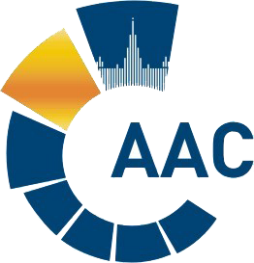 САМОРЕГУЛИРУЕМАЯ ОРГАНИЗАЦИЯ АУДИТОРОВАССОЦИАЦИЯ «СОДРУЖЕСТВО» 
член Международной Федерации Бухгалтеров (IFAC)(ОГРН 1097799010870, ИНН 7729440813, КПП 772901001) 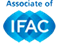 119192, г. Москва, Мичуринский проспект, дом 21, корпус 4. т: +7 (495) 734-22-22, ф: +7 (495) 734-04-22, www.auditor-sro.org, info@auditor-sro.org 